Tous les champs ci-dessous doivent être intégralement complétés
Organisme responsable :				…………………………………………………………………………………………………………………………
Adresse/Tél./Mail :				…………………………………………………………………………………………………………………………
Personne référente de l’action :		…………………………………………………………………………………………………………………………
Description du projet / de l’action : (Interventions, formation, stands …)
Veuillez présenter votre projet.……………………………………………………………………………………………………………………………………………………………………………………………………………………………………………………………………………………………………………………………………………………………………………………………………………………………………………………………………………………………………………………………………………………………………………………………………………………………………………………………………………………………………………………………………………………………………………………………………………………………………………………………………………………………………………………………………………………………………………………………………………………………………………………………………………………………………………………………………
Objectifs du projet / de l'action :
Veuillez préciser les objectifs concrets poursuivis par votre action.……………………………………………………………………………………………………………………………………………………………………………………………………………………………………………………………………………………………………………………………………………………………………………………………………………………………………………………………………………………………………………………………………………………………………………………………………………………………………………………………………………………………………………………………………………………………………………………………………………………………………………………………………………………………………………………………………………………………………………………………………………………………………………………………………………………………………………………………………
Enjeu du Document Général d’Orientations majoritairement concerné :
Veuillez préciser le ou les enjeux dans lequel s’inscrit votre projet / votre action. Enjeu n°1 : le risque routier professionnelEnjeu n°2 : la conduite après usage de substances psychoactives (alcool, stupéfiants) Enjeu n°3 : les jeunes (14-17 ans, 18-24 ans, 25-29 ans) Enjeu n°4 : les seniors (65-74 ans, 75 ans et +) Enjeu n°5 : les deux-roues motorisésObjectifs du projet / de l'action :
Veuillez préciser les objectifs concrets poursuivis par votre action.……………………………………………………………………………………………………………………………………………………………………………………………………………………………………………………………………………………………………………………………………………………………………………………………………………………………………………………………………………………………………………………………………………………………………………………………………………………………………………………………………………………………………………………………………………………………………………………………………………………………………………………………………………………………………………………………………………………………………………………………………………………………………………………………………………………………………………………………………
Public bénéficiaire :
Veuillez préciser le type de public touché par votre projet / votre action ainsi que le nombre de personnes touchées. public libre				nombre de personnes :en milieu scolaire 		nombre de classes :				nombre d’élèves :				nombre d’adultes : en entreprises			nombre d’entreprises :			nombre de personnes : autres					nombre de personnes :Nombre de participants :
Veuillez préciser le nombre approximatif de personnes qui ont été touchées par votre projet / votre action.Nombre total de participants :Les moyens mis en œuvre :
Veuillez préciser les moyens que vous avez mis en œuvre pour réaliser votre action (moyens humains, matériels ou logistique).……………………………………………………………………………………………………………………………………………………………………………………………………………………………………………………………………………………………………………………………………………………………………………………………………………………………………………………………………………………………………………………………………………………………………………………………………………………………………………………………………………………………………………………………………………………………………………………………………………………………………………………………………………………………………………………………………………………………………………………………………………………………………………………………………………………………………………………………………
Les partenaires :
Veuillez indiquer tous les partenaires, prestataires et autres intervenants sollicités pour la mise en œuvre de votre projet / votre action.……………………………………………………………………………………………………………………………………………………………………………………………………………………………………………………………………………………………………………………………………………………………………………………………………………………………………………………………………………………………………………………………………………………………………………………………………………………………………………………………………………………………………………………………………………………………………………………………………………………………………………………………………………………………………………………………………………………………………………………………………………………………………………………………………………………………………………………………………
Programmation de votre action :
Veuillez indiquer la ou les période(s) durant laquelle/lesquelles votre action s’est déroulée. 1er trimestre 2021 2ème trimestre 2021 3ème trimestre 2021 4ème trimestre 2021 programmation différée en 2022Date(s) de réalisation de votre action :
Veuillez indiquer la ou les dates précise(s) de réalisation de votre action.……………………………………………………………………………………………………………………………………………………………………………………………………………………………………………………………………………………………………………………………………………………………………………………………………………………………………………………………………………………………………………………………………………………………………………………………………………………………………………………………………………………………………………………………………………………………………………………………………………………………………………………………………………………………………………………………………………………………………………………………………………………………………………………………………………………………………………………………………
Nombre de jours d’activité / d’intervention :Veuillez indiquer le nombre total de journées d’action (1 journée = 6h00)Lieu(x) de réalisation de votre action :
Veuillez indiquer le ou les lieu(x) de réalisation de votre action.……………………………………………………………………………………………………………………………………………………………………………………………………………………………………………………………………………………………………………………………………………………………………………………………………………………………………………………………………………………………………………………………………………………………………………………………………………………………………………………………………………………………………………………………………………………………………………………………………………………………………………………………………………………………………………………………………………………………………………………………………………………………………………………………………………………………………………………………………
Veuillez préciser si votre action s’est déroulée à l’intérieur ou à l’extérieur. à l’intérieur à l’extérieurBudget de votre action :
Afin d’établir le bilan financier de votre action, veuillez reprendre le plan de financement prévisionnel que vous nous avez transmis en début d’année lors de l’appel à projets, en le réactualisant en indiquant les montants réellement dépensés et en indiquant le ou les montant(s) des aides réellement accordées dont bien évidemment celle attribuée dans le cadre du PDASR 2021 (cf. votre notification d’attribution de subvention du 22 mars 2021).Joindre impérativement une copie des différentes factures et pièces justificatives concernant les différents postes budgétaires de votre action.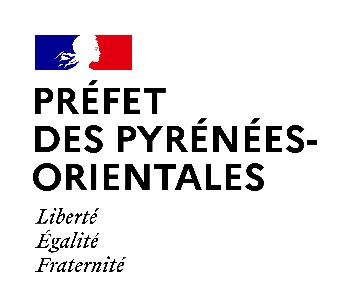 PDASR 2021BILAN ACTION LOCALETitre de l'action :                                                                                        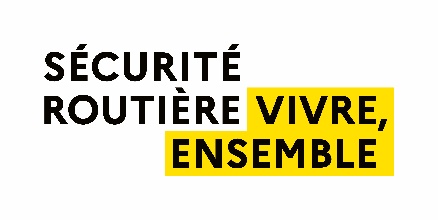 